Cats Protection – Cat profile questionnaireThank you for completing this questionnaire. It is important we get as much accurate information as possible to help with the care of your cat. Please answer in as much detail as possible.Cat name:      				Cat-a-Log number (CP use only):      To enable us to continue helping cats like yours, please consider bringing a donation with you when your cat comes into our care.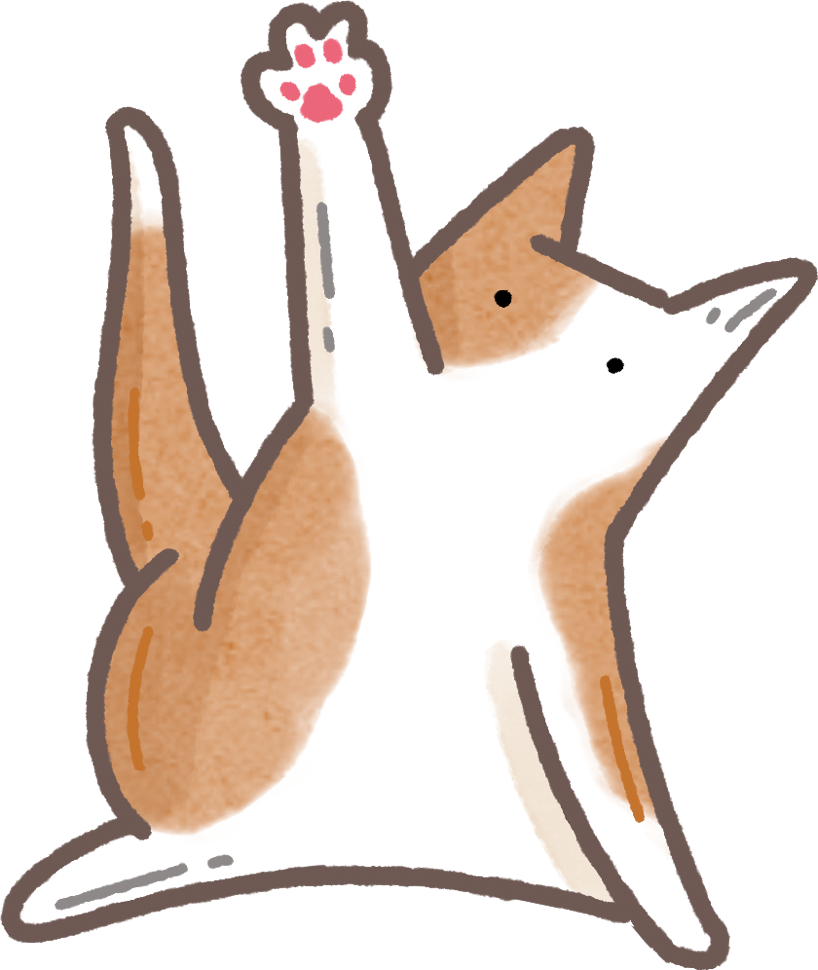 Cat descriptionCat descriptionCat descriptionCat descriptionCat descriptionCat descriptionBreedColourSex Male      FemaleNeutered?        Yes       NoAgeReason for rehomingReason for rehomingReason for rehomingWhere did you get your cat from? (eg Cats Protection, other cat rescue, stray, online, family/friend etc.)Where did you get your cat from? (eg Cats Protection, other cat rescue, stray, online, family/friend etc.)Where did you get your cat from? (eg Cats Protection, other cat rescue, stray, online, family/friend etc.)How long have you owned your cat?How long have you owned your cat?How long have you owned your cat?How many previous homes has your cat had, excluding your own?How many previous homes has your cat had, excluding your own?How many previous homes has your cat had, excluding your own?TreatmentsDate of treatmentDate of treatmentVaccinated? Yes       NoIf yes, please bring vaccination card with you.Wormed? Yes       NoProduct:      Treated for fleas? Yes       NoProduct:      Microchipped?  Yes       NoMicrochipped?  Yes       NoMicrochipped?  Yes       NoMicrochipped?  Yes       NoHas ongoing medical condition? Yes       NoIf yes, please describe.      Has ongoing medical condition? Yes       NoIf yes, please describe.      Vet practice registered with:      Vet practice registered with:      About your catAbout your catGeneral temperamentAnswer below - please give as much detail as possibleDescribe your cat’s response in the home environment. Only comes out at night or when people are not around Spends a lot of the day hiding away Easily startled by lots of different things and takes time to recover Easily startled by lots of things but recovers quickly Generally not fazed by things but occasionally spooked Confident; walks around calmly, sleeps in the openDescribe how your cat responds to grooming. Tries to avoid or runs away when sees brush Needs restraining and wriggles, hisses or scratches when restrained Tolerates restraint Voluntarily approaches and can be groomed with minimal/no restraintAre there any parts of your cat’s body that they do not like to be touched?Does your cat enjoy sitting on laps? Never attempts to sit on lap Does not sit on lap but will sit close-by Sits close-by or on laps but does not like petting or restraint Voluntarily comes to sit on lap occasionally Voluntarily comes to sit on lap frequentlyDoes your cat sleep with you at night? If so, where in the bedroom?How does your cat respond to being picked up?Does your cat play with toys on their own?Yes       NoIf yes, which toys?      Does your cat play with toys with you?Yes       NoIf yes, which toys?      Does your cat get overexcited and scratch or bite during play?Yes       NoHave fingers and toes ever been used in play with your cat?Yes       NoDoes your cat have a scratching post?Yes       NoIf yes: Do they use it?  Yes       NoWhat type of scratching post is it? (eg large, small, cardboard, activity centre etc)      Where is it located?      Does your cat scratch parts of the house? (eg carpet, furniture etc.)Yes       NoIf yes, please describe.      BehaviourAnswer below - please give as much detail as possibleAnswer below - please give as much detail as possibleDoes your cat currently or have they previously displayed any of these behavioural problems? Urinating outside litter tray Defecating outside litter tray Urine marking or spraying in the home Aggressive behaviour to members of the household Aggressive behaviour towards visitors or other people Vocalisation throughout the night Issues with other cats in the home Issues with other pets in the home Excessive hiding Chewing non-food toy items Overgrooming Other please specify -      If yes to any of the above, please describe.       Urinating outside litter tray Defecating outside litter tray Urine marking or spraying in the home Aggressive behaviour to members of the household Aggressive behaviour towards visitors or other people Vocalisation throughout the night Issues with other cats in the home Issues with other pets in the home Excessive hiding Chewing non-food toy items Overgrooming Other please specify -      If yes to any of the above, please describe.      If yes to any of the above, has your cat been to a vet for these specific behavioural issues?Is your cat frightened of anything? Fireworks Thunder or inclement weather Vacuum cleaner Toddlers/children Visitors Other cats Cat carrier Vets Other (please describe) –      How does your cat usually respond when frightened?Feeding regimeAnswer below - please give as much detail as possibleWhat and when does your cat currently eat?Type of food (dry/wet)BrandFrequencyTime of dayAre there any foods that your cat dislikes or is sensitive to? Yes       NoIf yes, please describe.      If your cat is on a special medical diet, what is this for?What type of food and water bowls does your cat use? (eg ceramic, metal, plastic, other)ToiletingAnswer below - please give as much detail as possibleDoes your cat use a litter tray? Yes       NoIf yes; What type of tray eg open, covered (with or without flap), other?      What type of litter do you currently use?      What type of litters have you previously used?      Does your cat dislike any type of litter?      If your cat doesn’t use a litter tray, where do they toilet?Outside accessAnswer below - please give as much detail as possibleAnswer below - please give as much detail as possibleWhich of these best describes your cat’s indoor/outdoor access? Indoor only - cat is not allowed outdoors Indoor only, including a contained cat run Indoor and outdoor - cat has outdoor access at all times  Indoor and outdoor - cat has outdoor access during the day but is kept in at nightIf indoor and outdoor, how much time does your cat spend outdoors when they have access? Hardly ever spends time outdoors Spends a little time outdoors, but mostly indoors Roughly equal time indoors and outdoors Most the time spent outdoors Outdoor only - cat is not allowed in the house Other please specify -       Indoor only - cat is not allowed outdoors Indoor only, including a contained cat run Indoor and outdoor - cat has outdoor access at all times  Indoor and outdoor - cat has outdoor access during the day but is kept in at nightIf indoor and outdoor, how much time does your cat spend outdoors when they have access? Hardly ever spends time outdoors Spends a little time outdoors, but mostly indoors Roughly equal time indoors and outdoors Most the time spent outdoors Outdoor only - cat is not allowed in the house Other please specify -      If indoor and outdoor, how does your cat currently gain access outside? Standard cat flap Microchip cat flap Window DoorHow would you describe the environment your cat is used to?(eg rural, semi-rural, quiet town, busy town etc.)Does your cat hunt? Yes       NoIf yes, how often?      Does your cat bring their prey home? Yes       NoYes       NoIf yes, how often?      Does your cat bring their prey home? Yes       NoYour home environmentAnswer below - please give as much detail as possibleHow many adults live in your home?How many children live in your home? (Please also provide ages)How does your cat respond to children?How would you describe your household? (eg busy, quiet, lots of adult visitors, lots of visiting children)Cats that have lived with other catsAnswer below - please give as much detail as possibleDoes your cat live with one or more other cats? Yes       NoIf yes, how many?       Cats being rehomed as part of a pair/trio etcAnswer below - please give as much detail as possibleAre the cats being rehomed related to one another?Yes       NoIf no, how long have they lived together?       Do all cats in the household:Groom each other? Yes       NoRub up against each other? Yes       NoSleep physically touching one another? Yes       NoDo you ever see fearful or aggressive behaviours (eg hissing or swiping) between your cats? Yes       NoDo they each have their own litter tray?Yes       NoIf yes, are they located close to each other?       Do they eat together or separately? (Are the bowls in close proximity to each other?)Where does each cat prefer to spend most of their time? (eg outdoors or in a particular room)Do they ever play together? Yes       NoIs there any guarding of resources from any of the cats? (eg litter tray, food, cat flap etc.)Do any of the cats prefer to spend their time higher up than the other/s? (eg like to sit on top of the bookcase/wardrobe etc.)Cats that have lived with dogsAnswer below - please give as much detail as possibleDoes your cat currently or have they ever lived with a dog?Yes       NoBreed of dog(s).Your dog’s personality. (eg lively, calm etc.)How does/do your dog(s) behave around your cat? The dog(s) and cat have to be kept separated The dog(s) will chase the cat if they move or move quickly Dog(s) avoid(s) cat Dog(s) is/are ambivalent towards the cat Dog(s) engage(s) with the cat in a calm manner (eg rub against each other or sleep touching)How does your cat behave around the dog(s)? Avoids, will run away, get off the ground or hide Will show aggressive-type behaviours towards the dog(s) Ambivalent to dog(s) Chooses to engage with the dog(s) in a calm mannerHas your cat lived with other pets?Yes       NoIf yes, please give details.       Anything elseAnything elseIs there anything not already covered in the questionnaire, or needs elaboration, which you feel would be useful for us or a new owner to know?